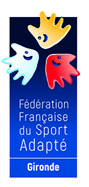 Bilan saison 2018-2019• Horaires des journées satisfaisantes : 			 □    Oui                     □  NonRemarques : ………………………………………………………………………………………………………………………………………………………………………………………………………………………………………………………………………………………………………………………….• Délais de diffusion satisfaisants :               			  □    Oui                    □    NonRemarques : ………………………………………………………………………………………………………………………………………………………………………………………………………………………………………………………………………………………………………………………….• Nombre de journées Découverte satisfaisantes :                     □   Oui                     □   NonRemarques : ………………………………………………………………………………………………………………………………………………………………………………………………………………………………………………………………………………………………………………………….• Nombre de journée Compétitions satisfaisantes : :                 □   Oui                     □   NonRemarques : ………………………………………………………………………………………………………………………………………………………………………………………………………………………………………………………………………………………………………………………….